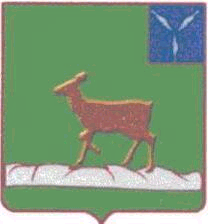 ИВАНТЕЕВСКОЕ РАЙОННОЕ СОБРАНИЕИВАНТЕЕВСКОГО МУНИЦИПАЛЬНОГО РАЙОНАСАРАТОВСКОЙ ОБЛАСТИДесятое заседание РЕШЕНИЕ №8от 28 марта 2022 годас. ИвантеевкаОтчет главы Ивантеевского муниципального района «Об итогах социально-экономического развития района за 2021 год и задачах на 2022 год»На основании статей 19 и 23 Устава Ивантеевского муниципального района Саратовской области, Ивантеевское районное Собрание РЕШИЛО:1. Принять к сведению отчет главы Ивантеевского муниципального района «Об итогах социально-экономического развития района за 2021 год и задачах на 2022 год» согласно приложению №1.2. Контроль за исполнением решения возложить на главу Ивантеевского муниципального района В.В. Басова.3. Настоящее решение разместить на официальном сайте администрации Ивантеевского муниципального района Саратовской области в сети Интернет (ivanteevka.sarmo.ru) и обнародовать в районном муниципальном учреждении культуры «Ивантеевская межпоселенческая центральная библиотека» и сельских филиалах.4. Решение вступает в силу после его обнародования.Председатель Ивантеевскогорайонного Собрания                                        			    А.М. НелинПриложение №1к решению районного Собрания от 28.03.2022 г. №8«Отчет главы Ивантеевского муниципального района «Об итогах социально-экономического развития района за 2021 год и задачах на 2022 год»»Сегодня мы подводим итоги 2021 года. Анализируем сделанное и определим  задачи на текущий год, пути их решения по всем направлениям деятельности.Подводя итоги прошлого года, в целом можно сказать, что наша общая работа строилась в рамках «Комплексной программы развития сельских районов Саратовской области». Мы  приняли максимальное участие в различных программах и проектах федерального и регионального уровней. Их успешная реализация  шла в системе образования, культуры, а также  агропромышленного комплекса и благоустройстве. При этом за основу было взято решение первоочередных проблем, которые ранее обозначались гражданами.Агропромышленный комплексВ Ивантеевском районе 140,7  тысяч  гектаров пашни. Обработкой земли занимаются 9  сельхозпредприятий,  площадь пашни которых составляет 100,7 тысяч гектаров,  и 28 крестьянско-фермерских хозяйств  с  общей площадью пашни 40 тысяч гектаров.За прошедший год произведено валовой сельскохозяйственной продукции на сумму – 4,5 млрд. руб., что составляет 107 % к аналогичному периоду 2020 года,  в том числе от растениеводства – 3,6 млрд. руб., от животноводства – 0,9 млрд. руб. Уровень рентабельности составил - 32 %.Среднемесячная зарплата  по отрасли сельского хозяйства составила 40,1 тысяч руб., что на 133 % выше уровня 2020 года (30140 руб.). Наивысший показатель среднемесячной заработной платы в ООО «Урожай» - 68,6 тысяч рублей и ООО «Практик» - 65,1 тысяч рублей. Наименьший уровень заработной платы в ООО «Победа» - 21,4 тысяч рублей.Посевная площадь в  2021 году по району составила 126,9  тысяч гектаров плане на 2022 год – 127,2  тысяч гектаров, в том числе зерновых культур 60 тысяч гектаров, технических культур – 62,2 тысяч   гектаров, кормовых культур – 5 тысяч гектаров. Из общего количества посевных площадей было использовано на нулевой технологии –29,4 тысяч гектар, или 23 %, из них в ООО «РосТок» -19,6 тыс. га, КФХ Агаларов М.Т. – 9,8 тыс. га. Всего валовой сбор зерна по району в 2021 году составил 85,1 тысяч тонн, при средней урожайности 14,3 центнеров с гектара. План на 2022 год – 92,3 тысячи тонн, урожайность 15,4 центнеров с гектара.Валовой сбор подсолнечника составил 74,2 тысяч тонн  при урожайности 10,9 ц/га. План на 2022 год - 70,8 тысяч тонн, при средней урожайности 12  ц/га. Под урожай 2022 года посеяно 17, 5 тысяч гектаров озимых культур, из них 6 тысяч гектаров находятся в хорошем состоянии, 10 тысяч гектаров -  в удовлетворительном состоянии, 1,5 тысяч гектаров - в неудовлетворительном состоянии. Плановая урожайность озимых культур на 2022 год ожидается не менее 20,0 ц/га, в 2021 году – 17,9 ц/га. В структуре яровых культур, площадь посева которых в 2022 год будет равна 109,7 тысяч гектаров, яровых зерновых культур будет посеяно 42,5 тысяч гектаров, из них:  ячменя – 18,3 тысячи гектаров, яровой пшеницы – 4,2 тысячи гектар, овса – 1,8 тысячи гектар, проса – 1,2 тысячи гектар, кукурузы на зерно – 7,5 тысяч  гектар, нута – 9,5 тысяч гектар; технических культур- 62,2 тысяч гектар, из них: подсолнечника – 59,0 тысяч  гектар, льна – 3,2 тысячи гектар; кормовых культур – 5,0 тысяч гектар, в том числе суданской травы на сено 3,0 тысячи гектар и 2,0 тысячи гектар кукурузы на силос. За 2021 год произведено молока во всех категориях хозяйств  11 131 тонна, или 97 % к прошлогоднему уровню, в том числе в сельхозпредприятиях - 3 977 тонн. Мяса во всех категориях хозяйств  произведено 2 291 тонна, что составляет  101 %  к аналогичному периоду  прошлого года. Надой на 1 фуражную корову составил 4,5 тысячи  кг, или 100 % к уровню прошлого года. Наивысший показатель надоя молока в сельхозартели (колхозе) «Заречье» - 6 145 кг на 1 фуражную корову. Поголовье  крупного рогатого скота во всех категориях хозяйств  составляет 8 632 головы, или 103 % к уровню прошлого года. Поголовье коров  составило  3 678 голов - 101 %, 3 076 голов свиней – 87 %, 17 065 голов овец - 100 %.На зимне-стойловый период 2021-2022 годов во всех категориях хозяйств заготовлены корма: сена – 19580 тонн, соломы – 16 800 т., концентратов - 10820т., силоса 14 040 т. Всего заготовлено 26 653 т кормовых единиц, в том числе на  одну условную голову - 28,2 ц/кормовых единиц, что составляет 100%, от потребности.Осенью в крестьянско-фермерском хозяйстве Агаларова Мусаиба Тагировича продолжена закладка сада интенсивного типа развития на общей площади 9,5 га. Всего в хозяйстве на сегодняшний день имеется 25,8 гектаров  сада яблонь интенсивного типа развития и 1 гектар виноградников.За 2021 год во многих хозяйствах обновился  машинно-тракторный парк. Всего приобретено: 37 автомобилей, 39 тракторов, 9  посевных комплексов, 21 комбайн. Также обновлен сельскохозяйственный инвентарь – приобретены дискаторы, сеялки, культиваторы, плуги, сцепки. Построены склады и ангар на общую сумму 10,6 млн. руб.Сумма инвестиций, вложенных в основной капитал сельхозтоваропроизводителями района, составила - 974,2 млн. руб. или 142,3 % к аналогичному периоду прошлого года (684,6 млн. руб.).В 2021 году получено краткосрочных кредитов на общую сумму – 299,7 млн. руб., инвестиционных кредитов – 82,3 млн. руб.   Сельхозтоваропроизводителями района всех уровней бюджетов получены дотации в размере  - 61,3 млн. руб. Экономика  и промышленное производство районаОбъем валовой продукции составил 5,6 млрд. руб.,   или 108% к  аналогичному периоду прошлого года (2020 г. – 5,2 млрд. руб.). Индекс промышленного производства – 92,3%.Оборот розничной торговли в сопоставимых ценах к концу 2021 года по сравнению с аналогичным периодом прошлого года составил 992 млн. руб., что на 3 %  меньше чем за январь – декабрь 2020 года (1,022 млн. руб.). Оборот общественного питания - 43 млн. руб., что на 3 %  меньше чем за январь – декабрь 2020 года (44 млн. руб.). Данная ситуация сложилась из-за ограничительных мероприятий в связи с угрозой распространения новой коронавирусной инфекции COVID-19, введенных на территории Саратовской области. Среднемесячная заработная плата (январь - ноябрь) увеличилась до 29 353 руб. (в 2020 году - 27 115,1 руб.),  что составило 108 % к уровню 2020 года.Объем инвестиций в основной капитал - 292 млн. руб., или  107 % к прошлому году (в 2020 году – 273 млн. руб.). Промышленное  производство  Ивантеевского района представлено предприятиями, осуществляющими добычу общераспространённых полезных ископаемых. На их долю приходится 70 % от общего объема отгруженных товаров.
 Индекс промышленного производства по добыче полезных ископаемых, кроме топливно-энергетических, составил 92,3  %.На предприятии ООО «СтройАвтодор»  произведено: щебня на 7% больше, чем в 2020 году. Добыто 1,4 млн  м³. (2020-1,3 млн. м³);  асфальтобетона выпущено на 3% больше, чем в 2020 году  40 тыс. т. (в  2020 г. 39 тыс. т.). ООО «Союз» произведено щебня за 2021 г. – 551 тыс. м³, что на 1,6% больше чем за 2020 год (542 тыс. м³).Ввод в действие жилых домов составил 2661кв м, что на 0,8 % меньше 2020 года. Бюджет.   За минувший год  в консолидированный бюджет  района поступило       158 миллионов 826 тысяч рублей налоговых и неналоговых  платежей, что                              на 46 миллионов 948 тысяч рублей  больше 2020 года (111 млн.878тыс. рублей).  В общем объеме налоговых и неналоговых поступлений 37,7 % составляет поступление от налога на доходы физических лиц, что определяет зависимость бюджета от одного вида налога.Относительно  аналогичного периода 2020 года достигнута положительная динамика  по следующим видам платежей:- по налогу на доходы физических поступило 59 млн. 877 тыс. рублей, что составляет 106,4 % к аналогичному периоду  2020 года  (56 млн. 260 тыс. рублей), (рост заработной платы, проведение работы по неформальной занятости);- по единому сельскохозяйственному налогу поступило 26 млн. 713 тыс. рублей, рост составил 2,6 раза к аналогичному периоду  2020 года     (10 млн. 199 тыс. рублей),(за счет высокой цены реализованной продукции , поступили платежи по акту налоговой проверки  , авансовый платеж);- по налогу на имущество физических поступило 2 млн. 160 тыс. рублей, что составляет 119,5 % к аналогичному периоду 2020 года  (1 млн. 807 тыс. рублей), (оплата недоимки);- по государственной пошлине поступило 1 млн. 444 тыс. рублей, что составляет 113,2 % к аналогичному периоду 2020 года  (1 млн. 275 тыс. рублей);- по доходам от продажи материальных и нематериальных активов поступило 6 млн. 344 тыс. рублей, что составляет 104,9 % к аналогичному периоду 2020 года  (6 млн. 46 тыс. рублей).Снижение поступления от уровня прошлого года произошло:- по земельному налогу  поступило 11 млн. 968 тыс. рублей, что составляет 90,2 % к аналогичному периоду  2020 года  (13 млн. 261тыс. рублей)В декабре 2020 года ООО «Урожай» было ошибочно перечислено  500,0 тыс. рублей на КБК земельного налога с организаций. В январе 2021 года денежные средства были уточнены на другие виды налогов. Так же в 2020 году существенно снизилась кадастровая стоимость по некоторым земельным участкам под объектами сельскохозяйственного назначения.- по доходам от аренды земли поступило 5 млн. 129 тыс. рублей, что составляет 98,6 % к аналогичному периоду  2020 года  (5 млн. 204 тыс. рублей) (снижение доходов произошло за счет уплату в 2020 году авансовых платежей за 2021год, расторжения договоров аренды в 2021году в связи с выкупом земельных участков);   Всего недоимка по налоговым доходам на 01.01.2022г. по консолидированному бюджету составляет – 12 млн. 275 тыс.  рублей.   Безвозмездные перечисления  в консолидированный бюджет составили 427 млн. 857 тыс. рублей при годовых назначениях 432 млн. 117 тыс. рублей или 99,0%. Расходная часть бюджета за 2021 год исполнена на 582 млн. 541 тыс. рублей или 97,6 % от годовых назначений.На заработную плату с начислениями направлено 361 млн. 260 тыс. рублей или 62,0 % от всех расходов, на оплату  коммунальных услуг направлено 28 млн. 316 тыс. рублей, что составляет 4,9 % от всех расходов.Расходы на общегосударственные вопросы составили 55 млн. 959 тыс. рублей, в том числе на содержание органов местного самоуправления  43 млн. 668 тыс.  рублей и на содержание учреждений, обслуживающих органы власти 12 млн. 291 тыс. рублей. Расходы на образование составили 366 млн. 711 тыс. рублей (290 млн.7 тыс. рублей), в том числе за счет средств областного бюджета на содержание образовательных учреждений 301 млн. 444 тыс. рублей и за счет средств местного бюджета  65 млн. 267 тыс. рублей, в том числе:- на реализацию задач федерального проекта  «Современная школа» направлено         8 млн. 538 тыс. рублей; (4 млн. 746 тыс. рублей);- на реализацию задач федерального проекта  «Успех ребенка» -                                  1 млн. 187 тыс. рублей; (1 млн. 357 тыс. рублей);- на капитальный ремонт зданий учреждений образования - 48 млн. 684 тыс. рублей (не было);- на содержание учреждений культуры - 63 млн. 434 тыс. рублей (77 млн. 170 тыс. рублей), в том числе на укрепление материально-технической базы учреждений культуры в сумме  3 млн. 366 тыс. рублей, федерального проекта  «Творческие люди» 51 тыс. рублей;- на жилищно-коммунальное хозяйство потрачено 49 млн. 684 тыс. рублей, (35 млн. 344 тыс. рублей ), в том числе на проведение работ по благоустройству 24 млн. рублей (на реализацию задач федерального проекта  «Формирование комфортной городской среды» 1 млн. 690 тыс. рублей), на реализацию инициативных проектов муниципальных образований в сумме 2 млн. 662 тыс. рублей, на строительство газопровода в с. Ивантеевка и в с. Чернава направлено 17 млн. 622 тыс. рублей, на реконструкцию водопроводов 4 млн. 98 тыс. рублей;- на ремонт и содержание автомобильных дорог района потрачено 30 млн. 361 тысяч рублей. (17 млн. 801 тыс. рублей).   Просроченная кредиторская задолженность на 01.01.2022 г. составила 3 млн. 696  тыс. рублей, в т. ч. по оплате коммунальных услуг – 2 млн. 410 тыс. рублей.  Муниципальный долг на 01.01.2022 г. муниципального района составил              13 млн. 100 тыс. рублей.За 2021 год  в бюджет поселений поступило 36 млн. 259 тыс. рублей налоговых и неналоговых доходов, что на 6 млн. 526 тыс. рублей больше  2020 года (29 млн. 733 тыс. рублей).   Основной бюджетоформирующий источник местных бюджетов - земельный налог. Безвозмездные перечисления  в бюджеты поселений  составили 18 млн. 938 тыс.  рублей  или 97,8 %.В бюджетах сельских муниципальных образований расходная часть исполнена на 51 млн. 483 тыс. рублей. На содержание органов местного самоуправления направлено 14 млн. 671 тыс. рублей. Расходы по благоустройству проведены в сумме 24 млн. рублей (33 млн. 925 тыс. рублей), в том числе на оплату уличного освещения 1 млн. 969 тыс. рублей. (1 млн. 731тыс. рублей).Муниципальный долг на 1 января 2022 года в муниципальных образованиях   отсутствует. ОбразованиеНа территории Ивантеевского муниципального района  13 образовательных учреждений,  в том числе 6 средних, 1– гимназия и 6 основных. 13 учреждений оказывают услуги дошкольного образования, в том числе 1 центр развития ребёнка, 3 детских сада, 9 структурных подразделений школ;2 учреждения дополнительного образования –  «Дом  детского  творчества »  и    «Центр дополнительного образования  для   детей».В общеобразовательных учреждениях обучаются  1 535 учащихся. Дошкольные образовательные организации посещают 688 воспитанников. Охват дошкольным образованием от 3 до 7 лет – 100%, от 1,5 до 3 лет – 58%. Очерёдности нет. Учреждения дополнительного образования посещает  521  человек. Общий охват  дополнительным образованием детей в возрасте от 5 до 18 лет – 1487 человек, или 78,5% (регион-70%).Подвоз школьников к месту учебы  осуществляют   8 школ на 12 автобусах. На всех автобусах установлены система ГЛОНАСС и тахографы.Бесплатное горячее питание получают все  учащиеся 1-4 классов:  сумма на одного ребёнка  – 52 рубля 70 копеек в день. Горячее питание  организовано и для  обучающихся  с 5 по 11 класс, охват     составляет  98%.В учреждениях образования 291  педагогический работник. Гордостью педагогического сообщества  2 «Заслуженных учителя РФ», 42  «Почётных работника общего образования» и  «Отличников народного просвещения». Имена трёх  педагогов были занесены на областную Доску Почёта.  7.2%  педагогов от общего их числа имеют высшую квалификационную категорию,  71.5 % - первую, 65 % - с высшим  образованием.На высшую квалификационную категорию аттестовано  7 педагогов, на первую – 50.164 человека прошли курсы повышения квалификации. В школах района 221  педагогический работник, из них 41 - молодые педагоги или 19%  от общего числа. Имеются 8 вакансий учителей: две – по русскому языку и литературе, три  вакансии учителей  математики,  и по одной вакансии учителей физики, английского языка и истории. По программе «Земский учитель» в 2020 году  в район прибыли  6 учителей, в том числе 2 учителя  английского языка, 2 учителя русского языка и литературы и 2 учителя  математики в Ивантеевскую, Яблоново-Гайскую. Раевскую и Знаменскую школы.    В данный момент в педагогических учебных заведениях обучаются 34 студента, из них 18 – в колледжах и 16 - в вузах, в том числе 3 выпускницы  по целевому направлению - в Саратовском государственном университете имени Чернышевского.  Средняя заработная плата педагогических работников составляет: в общем образовании – 29 100  рублей, в дошкольном – 31 056 рублей,  в дополнительном образование – 33100 рублей, что соответствует целевым показателям. 141 педагог получает федеральные выплаты за классное руководство в размере 5-ти тысяч рублей.В различных профессиональных конкурсах Всероссийского и регионального и межмуниципального уровней отличились и педагоги нашего района.   Карпова Лидия Сергеевна, учитель начальных классов Ивантеевской средней школы,  стала лауреатом  регионального этапа Всероссийского конкурса «Учитель года-2021».  На Всероссийском конкурсе «Педагогический дебют – 2021» в номинации «Молодые педагоги-психологи» звание абсолютного победителя завоевала Барсова Ксения Андреевна, педагог-психолог Ивантеевской средней школы. Награждена Знаком абсолютного победителя и Почётным знаком от Московского государственного психолого-педагогического института  за вклад в психологию.                В номинации «Педагог-наставник» звание победителя получила Паньшина Наталия Владимировн, учитель английского языка  гимназии.В 2020 - 2021 учебном году окончил образовательные учреждения  51  выпускник 11 классов. Все они получили аттестаты о среднем общем образовании, в том числе 11 -  с отличием (22% от общего числа). Федеральные золотые медали  «За успехи в учении»  получили  11 человек: 2 из Ивантеевской школы , 7 – из гимназии и 2 – из Яблоново-Гайской.Муниципальные медали «За особые успехи в учении» вручены пятерым выпускникам.Основной государственный экзамен сдавали  145 учащихся  9 классов.    Все получили аттестаты. Аттестаты особого образца вручены  18  обучающимся.Экзамен  проводился  по двум  основным предметам: русский язык   и математика. По русскому языку  качество знаний составило 60,69 %, средний балл успеваемости - 3,88, соответствие  - 66,21%. По математике   качество знаний составило 33,9% , средний балл успеваемости - 3,38, соответствие  -57,93%.                          В школьном этапе Всероссийской олимпиады  приняли участие 559 обучающихся. В муниципальном -  170 человек  с 7 по 11 классы. 26 человек стали победителями и призёрами.  Трое - участниками регионального этапа. В рамках обеспечения учебниками их закуплено 2 387 шт., в том числе 168 - в  электронном виде  на общую сумму  1 миллион рублей.  Все учащиеся в районе обеспечены учебниками. В системе образования района мы продолжили работать в плане модернизации за счёт нацпроектов и региональных программ. Изменения коснулись ремонта учреждений, энергосбережения и открытия «Точек роста».Реализация проектов и программВ рамках проекта «Современная школа» открыты  2 Центра «Точка роста» - в Бартеневской и Знаменской школах на общую сумму 4,7 млн. рублей. Всего за 3 года  в нашем районе создано 5 «Точек роста»,  где для сельских школьников созданы современные условия для развития.По региональной программе "Образование" проведён капитальный ремонт спортзала Раевской школы на сумму 1,1 миллиона рублей, а также благоустроена территория двора Ивантеевской гимназии на сумму 1,2  миллиона рублей.По  государственной программе Саратовской области  «Комплексное развитие  сельских территорий» на федеральные и региональные средства проведён капитальный ремонт в следующих образовательных учреждениях района:1.В Ивантеевской средней школе – на сумму 34 миллиона рублей.2.В Чернавской основной школе – на  11 миллионов рублей.3.В гимназии – на 9 миллионов рублей.4.А также проведены  работы по устройству универсальной спортивной игровой площадки на Ивантеевском стадионе на сумму 5 миллионов рублей.	  В Ивантеевском политехническом лицее обучается 173 студента. В прошлом учебном году выпущено  46 специалистов по профессиям: мастер сельскохозяйственного производства и мастер по обработке цифровой информации, из них трудоустроено по профилю около 40%. В 2021 году в лицее продолжено укрепление материально-технической базы для подготовки конкурентоспособных специалистов на рынке труда.Были выделены и освоены средства подпрограммы «Развитие профессионального образования», государственной программы Саратовской области «Развитие образования в Саратовской области». На сумму в размере 1,3 миллиона рублей  проведены косметический ремонт и замена дверных блоков в коридорах и комнатах общежития.Приобретены: компьютерная мебель, мультимедийное оборудование, рециркуляторы, бесконтактный дозатор для антисептика, лыжные комплекты, учебная литература.В целях внедрения цифровой образовательной среды в рамках региональных проектов на сумму 2,2 миллионов  рублей приобретено современное учебное оборудование, в том числе 31  ноутбук.Молодёжная политика и спорт Пандемия коронавируса заставила пересмотреть деятельность учреждений, которые отвечают за реализацию молодёжной политики и спорта. Массовые мероприятия остаются под запретом, чтобы не допустить заражения людей. Вместе с тем, здоровый образ жизни становится приоритетным, причём очень многие сельские жители занялись укреплением своего здоровья именно на свежем воздухе. В районе созданы хорошие условия, чтобы жители в свободное время  могли заниматься спортом, готовиться к выполнению нормативов Всероссийского комплекса ГТО. Всего в Ивантеевском районе    2 222  человека в возрасте от 14  до 30 лет.На территории района, 40 физкультурно-оздоровительных и спортивных сооружений, из них 15 спортивных залов, 19  спортивных площадок, в том числе 3 футбольных  поля , 5 хоккейных коробок,5 площадок с тренажерами. В мероприятиях по сдаче норм  ГТО приняли  участие 313 человек в возрасте от 7 лет и старше семидесяти, что соответствует всем 10 ступеням нормативов ГТО. В своих группах нормативы выполнил 231 человек, из них 69 - на золотой значок, 93- на серебряный и 69 – на бронзовый.В образовательных учреждениях района эта работа планомерно ведётся по утверждённым программам, проводится мониторинг результатов.КультураРабота учреждений культуры района в минувшем году была направлена не только на организацию досуга, но и  повышение  интереса граждан к развитию своих способностей. Работники культуры уже адаптировались к деятельности в условиях ограничительных мер. И на смену концертам с полными залами в целях сохранения здоровья пришли малочисленные мероприятия, а также самые разные онлайн-акции. В процессе их организации, конечно же, свои сложности. Но работники сельских Домов культуры успешно осваивают и этот формат. Главное, чтобы не потерять связь со зрителями разных возрастов, при этом многие из них раскрывают свои таланты через экраны мобильных телефонов, присылая конкурсные видео и фото. В  районе 32 учреждения культуры, в том числе 16 учреждений клубной системы, кинотеатр «Колос», 15 библиотек В учреждениях культуры работает 141 человек.Средняя заработная плата работников  составила по централизованной клубной системе 30 819 рублей,- по библиотечной системе – 30 897 рублей.В клубных учреждениях работают 137 формирований, в которых занимается 1720 человек. Работает Центр национальных культур, в структуре которого 5 кружков и 86 участников. Вся деятельность Центра направлена на сохранение и развитие самобытной культуры, традиций, формирование этнокультурного мировоззрения у детей и молодежи, гармонизации межнациональных отношений. В Центральном Доме культуры активную работу проводит  Автоклуб. В прошлом году были организованы  выезды творческих коллективов в сёла и на поля района. Выездные концерты были посвящены следующим праздникам. Выступления творческих коллективов на свежем воздухе проводились с соблюдением санитарных мер и всегда тепло принимались зрителями. В их числе были механизаторы в полях, а также жители сельских улиц.Проведено  587 онлайн-мероприятий, которые набрали более 164-х тысяч просмотров.Работники культурно-досуговых учреждений принимают активное участие в конкурсах различных уровней.   15 стали лауреатами международных конкурсов,  4- лауреатами всероссийского конкурса,  5 - лауреатами региональных конкурсов.Библиотеки также проводят мероприятия в удалённом режиме. Активнее стали наполнять свои электронные страницы актуальной информацией.В 14 библиотеках имеются компьютеры с доступом в Интернет и большим объёмом электронного каталога.  13   библиотек подключены к электронным книгоресурсам – Национальной электронной библиотеке и одна к системе ЛитРес.В библиотеках работает 31 клуб по интересам.Была выделена субсидия на поддержку лучших работников сельских учреждений культуры за счет средств областного бюджета в размере 51 тысячи рублей. В прошлом году по нацпроекту «Культура малой Родины» капитально отремонтирован Клевенский сельский Дом культуры: на текущий ремонт затрачено – 1,5 миллиона рублей и на  сумму 318 тысяч приобретены кинотеатральные кресла и музыкальное оборудование. Бартеневская сельская библиотека со своим проектом «Чтение объединяет» стала победителем  конкурса Президентского фонда культурных инициатив и выиграла грант.Расходы на реализацию проекта составили  537, 5 тысяч рублейВ рамках проекта прошло 7 мероприятий.  Но главное - в Бартеневский библиотеке состоялось открытие межнационального центра чтения «Содружество», для которого были приобретены книги  и оборудование: ноутбук, цветной принтер, телевизор, видеокамера, стойка для видеокамеры.   В числе значимых мероприятий культуры района - второй районный заочный фестиваль-конкурс народного творчества «В единстве наша сила», посвященный празднованию Дня Народного Единства. Районный  смотр конкурс «Космическая слава земли Саратовской», Районный  смотр конкурс «Я расскажу о земляках», который был посвящён воинам-интернационалистам, исполнившим свой долг в Афганистане. Онлайн-проект к юбилею Саратовской области «Гордись, Земля, людьми такими!», о почетных гражданах Ивантеевского района.Демография и здравоохранениеВ 2021 году зарегистрировано:- 74 рождения, что на 26 % меньше по сравнению с 2020 годом (100 человек);- 260 случаев смерти (на 12,3% больше, в 2020 - 228);Здоровье населения – одна из главных наших задач, которую призвано выполнять Государственное учреждение Саратовской области «Ивантеевская районная больница»В больнице работают 213 человек, в том числе 18 врачей, 104 средних медработника. Процент укомплектованности кадрами за 2021 год составил: по врачам- 51,9 %, по среднему медперсоналу- 91,2%. Среди сотрудников пенсионного возраста 39 %  врачей, 40 % средних медработников. - для обучения по целевому направлению:  в 2021 г. направлено  4 человека (по 2 человека по специальностям «Лечебное дело» и «Педиатрия»).  Целевикам осуществляется выплата стипендии ежемесячно за счет средств больницы;- сведения о вакансиях, имеющихся в больнице, ежемесячно размещаются на сайте больницы,  Министерства здравоохранения области, а также подаются в Центр занятости населения Ивантеевского района;- проводятся встречи с выпускниками высших и средних медицинских учебных заведений с целью подбора кадров, выпускниками школ района по вопросу профориентации.-  в школах ведётся профориентационная работа. Заключен договор с  медицинским вузом, и в этом случае речь идёт о поступлении выпускников по целевым направлениям.  Но, несмотря на вышеуказанные мероприятия, и на федеральные программы «Земский доктор» и «Земский фельдшер»,  наиболее действенными способами привлечения молодых специалистов  и  удержания их в медучреждении, конечно, является обеспечение служебным жильем. В связи с его отсутствием,  с 2018 года, и на данный момент, специалистам, прибывшим на работу в больницу, в рамках коллективного договора, оказывалась и будет оказываться социальная гарантия -  в виде денежной компенсации за наем жилья.В настоящее время в ГУЗ СО «Ивантеевская РБ» имеются следующие вакантные должности для специалистов с высшим медицинским образованием: участковый врач-терапевт, врач-оториноларинголог, врач-невролог, врач-дерматовенеролог, и  врач-анестезиолог-реаниматолог, (на время отсутствия специалиста должность временно занимают два внешних совместителя с Пугачевской РБ).   	  	 На территории нашей области активно развивается высокотехнологичная медицинская помощь. В 2021 г. отобрано и направлено на высокотехнологичную медицинскую помощь 14 больных.  Всего в 2022 году нуждаются  8 человек.Несмотря на экономические трудности в прошлом году больницей приобреталось новое медицинское оборудование и техника:- установка стоматологическая - 117 600  рублей. - комплекс рентгеновский диагностический «Диаком» стоимостью - 10 млн. руб.- кресло гинекологическое КГ-409 «МСК» - 37 931 руб.- аппарат искусственной вентиляции легких с постоянным положительным давлением 2 шт.- 273 тыс. руб.- специализированное пассажирское транспортное средство Газель 32217- 4 шт.- 3 597 033,32 руб.- машина скорой медицинской помощи «Луидор» - 1 миллион 600 тыс. руб. - транспортное средство «NV000M» Лада 213100 (4х4)- 2шт.- 1 988 010 руб. Произведен текущий  ремонт рентгенологического кабинета на сумму 900 тыс. руб., а так же ремонт ФАП с. Яблоновый Гай на сумму- 378 557,32 руб. Не осталось в стороне от этого вопроса базовое хозяйство в лице колхоза имени Чапаева, за счёт которого проведены ремонт кровли и усиление  фундамента по всему периметру здания ФАПа.По программе борьбы с коронавирусом в больницу поступили 3  кислородных концентратора.В 2022 году планируется закупка аппарата искусственной вентиляции легких  на сумму – 1, 85 млн. руб., передвижного аппарата для ультразвуковых исследований с набором датчиков на сумму - 2, 8 млн. руб., санитарного транспорта УАЗ 396295-620 (5 мест с носилками). Так же в 2021г., в связи с признанием ФАП с. Горелый Гай- аварийным, была подана заявка на строительство модульного ФАПа. БлагоустройствоВ рамках мероприятий, направленных на благоустройство, по нацпроекту «Жилье и городская среда». Проведено благоустройство   общественных территорий  в селе  Ивантеевка – на сумму 1, 3 млн. руб. Результатом этой работы стала новая пешеходная зона по улице Гражданской на участке от улицы Советской  до улицы Зеленой.Также по данному нацпроекту благоустроена одна дворовая территория в Ивантеевке по улице Советской, дом 51 - на сумму 629,4 тыс. руб.В рамках программы «Комплексное развитие  сельских территорий» по подпрограмме «Благоустройство сельских территорий» проведено:Благоустройство общественной территории в селе  Ивантеевка – сквера с установкой арт-объекта с часами  на общую сумму – 1,8 млн. руб.Обустройство универсальной спортивной площадки под баскетбол и волейбол в селе Канаёвка  на сумму 2, 5 млн. руб.По подпрограмме «Современный облик сельских территорий» в Чернавском муниципальном образовании выполнены:Газификация жилой зоны села Чернава  на сумму 3, 3 млн. руб. проведена в полном объёме Выполнен капитальный ремонт здания школы села  Чернава  на сумму 10,8 млн. руб.Строительство газопровода на 8-ми улицах микрорайона Восточный -  на сумму 14,2 млн. руб.По программе "Развитие инициативного бюджетирования в Саратовской области" реализовано 5 проектов, из которых 2 были направлены на благоустройство. Так, в Ивантеевском парке «Сказка» установлен современный детский игровой комплекс с мягким покрытием на сумму 1,2 миллиона рублей.В  Яблоновом Гае благоустроен парк и площадка, прилегающая к Дому культуры, на сумму 1,4 миллиона рублей.Ещё 3 проекта по инициативному бюджетированию в сёлах района были направлены на решение проблем водоснабжения.В селах Арбузовка и Ивановка  проведён капитальный ремонт артезианских скважин –  в Арбузовке - на сумму 1,2 млн рублей, в Ивановке – на 1,1 млн рублей;- в селе Сестры  установлена башня Рожновского на сумму 941,4 тыс. рублей; Все проекты инициативного бюджетирования реализованы на общую сумму более 6 миллионов рублей.Все проекты реализованы на условиях софинансирования и с учётом внебюджетных источников.На обустройство спортивной площадки на территории Знаменчской школы  будут направлены средства денежного гранта в сумме 3 миллионов рублей. Это результат победы Знаменского муниципального образования во Всероссийском этапе конкурса «Лучшие муниципальные практики». Такой случай	 у нас первый и значимый в разрезе Саратовской области, так как всего 2 муниципальных образования от нашего региона стали призёрами конкурса. Ремонт автодорог В 2021 году  на осуществление ремонта автомобильных дорог было потрачено 21,6 млн. руб. и отремонтированы  в  Ивантеевке:- участок улицы Зеленой протяжённостью 420 метров;-  на улице  Советской - 260 метров, - на улице Кирова - 940 метров, - на улице  Молодежной - 690 метров;- на  улице Партизанской -430 метров, - на улице Пугачёвской, 360 метров.В сёлах района  ремонт автомобильных  дорог проведён:- в Бартеневке по улице Советской – 420 метров,  а также автоподъезд к улице Молодежной и 300 метров в посёлке Знаменский.Что касается федеральной трассы «Самара – Пугачев – Энгельс - Волгоград» Р-229, в текущем году была отремонтирована автодорога около 5 км в границах Знаменского муниципального образования.В этом году было отремонтировано около 12 км  региональных дорог в границах Ивантеевского муниципального района.Энергосбережение и повышение энергетической эффективности По программе "Повышение энергоэффективности и энергосбережения по Саратовской области" в селе Канаевка проведён перевод от блочной котельной на установку котлов наружного применения в зданиях сельского Дома культуры и школы на сумму 5,9 миллионов рублей.Социальное обслуживаниеСоциальное обслуживание населения на территории района осуществляет государственное автономное учреждение Саратовской области Комплексный центр социального обслуживания населения Ивантеевского района.За прошедший  год  в Центре социальные услуги получили 1898 человек, что на 9,1 % больше, чем в 2020 году. В числе получателей услуг 265 инвалидов. Из них 1021 человек из числа граждан пожилого возраста. Численность граждан пожилого возраста и инвалидов, обслуженных  на дому,  составляет 434 человека. В рамках национального проекта «Демография» региональной программы «Старшее поколение»  продолжила свою работу  демонстрационная комната для обучения уходу родственников тяжелобольных людей,  Школы восстановления «Шаг за шагом» для занятий по восстановлению граждан после инсульта, инфаркта. В рамках той же программы в прошедшем году  закуплено оборудование для оснащения комнат «Учебная кухня», направленное на восстановление утраченных в результате болезни бытовых навыков  самообслуживания и самоухода, «Комнаты психологической разгрузки (сенсорной комнаты)».Данными технологиями в 2021 году воспользовался 61 человек, что на 18 % больше 2020 года. В Ивантеевскую районную больницу для прохождения диспансеризации на специализированном микро-автобусе с возможностью перевозки инвалидов было доставлено 304 человека старше 65-ти лет, что на 171% больше  уровня 2020 года. Возросший спрос на услуги Центра соцобслуживания во многом объясняется ситуацией с заболеваемостью коронавирусом: пожилые людям нужна поддержка, и наша общая задача – оказать её в оптимальные сроки и надлежащего качества.  В период эпидемиологической ситуации  автомобиль, полученный в рамках нацпроекта «Демография», используется в работе «Горячей линии» для одиноких и одиноко проживающих граждан пожилого возраста и инвалидов, не получающих социальные услуги на дому.На горячую линию обратились 200 чел. Все они получили консультации по различным вопросам и помощь по доставке продуктов питания и лекарственных средств.В настоящее время на базе Ивантеевского Центра социального обслуживания населения работает колл-центр по оказанию поддержки людям, оказавшимся  в трудной ситуации в связи с коронавирусом. О мерах социальной поддержкиНа территории Ивантеевского  муниципального района проживает 13,5 тыс. чел., из них 4,4 тыс. чел. (33 % населения) получают меры социальной поддержки, установленные федеральным и областным законодательством. Из них 2 833  человек (64 %) - большая часть льготники,  получатели ежемесячных денежных выплат и ежемесячных денежных компенсаций на оплату жилого помещения и коммунальных услуг как федерального, так и регионального уровня. За 2021 год выплачено более 100 млн. руб. на различные социальные выплаты.В Управлении зарегистрировано  927 семей, в которых воспитываются 1569 несовершеннолетних детей. Из них 246 семей являются многодетными, в них   810  детей. Из указанного числа многодетных семей -  192 с 3-мя детьми, 43- с 4-мя, 7 - с 5-ю детьми,  3- с 6-ю детьми, 1- с 9ю детьми. В 2021 году учреждён новый государственный праздник – День многодетной семьи, тем самым значимость семьи с детьми как ячейки общества значительно возрастает, и этот факт мы должны принять во внимание и оказывать всяческую поддержку и содействие.В Государственном казенном учреждении Саратовской области  «Центр занятости населения Ивантеевского района» на 1 января 2022 года зарегистрировано 46 безработных граждан. Уровень регистрируемой безработицы составил 0,7 % от численности трудоспособного населения района при среднеобластном показателе 1%.  В течение 2021 года заявлено  работодателями  112  вакансий, что на 74 % меньше 2020 года. Вместе с тем, число трудоустроенных выше. Из 252-х обратившихся трудоустроены 152,  или  60%.     Остальные отказались от предлагаемых вакансий. Подводя итоги прошлого года, в целом можно сказать, что наша общая работа строилась в рамках «Комплексной программы развития сельских районов Саратовской области». Мы  приняли максимальное участие в различных программах и проектах федерального и регионального уровней. Их успешная реализация  шла в системе образования, культуры, а также  агропромышленного комплекса и благоустройстве. При этом за основу было взято решение первоочередных проблем, которые ранее обозначались гражданами.В этом году мы продолжим двигаться в направлениях, которые позволят решать вопросы жителей в системе образования, культуры, благоустройства и других сферах. При этом все наши усилия будут направлены на создание комфортных и более удобных условий для проживания в нашем отдалённом районе.Итак, в  2022 году нам предстоит реализовать следующие планы:По национальному проекту "Жилье и городская среда" федеральной программы "Формирование комфортной городской среды":- будут отремонтированы 3 дворовые территории многоквартирных домов: Кооперативная, д.3, Зеленая д.21 и Интернациональная, д.2;и 2 общественные территории по ул. Зеленая от ул. Гражданская до д.6 и по ул. Зеленая от д.6 до ул. Кооперативная на  общую сумму вместе с дворовыми территориями - 11 млн. рублей.По федеральной программе "Комплексное развитие сельских территорий"в рамках благоустройства  поданы заявки на устройство парков в селах Бартеневка и Раевка и установку спортивной площадки в селе  Яблоновый Гай. Стоимость каждого проекта – 2,5 млн. руб.Актуальной проблемой в районе остаётся водоснабжение. Конечно, многое сделано в плане его обновления в ряде населённых пунктов, и в этом году мы продолжим решать данный вопрос.Мы вошли в национальный проект «Чистая вода», и нам предстоит:1. "Реконструкция водопровода села Чернава" на сумму 15,7 млн. рублей;2."Реконструкция водопровода села Канаевка" на сумму 22,9 млн. рублей;3."Строительство станции водоподготовки села Яблоновый Гай" на сумму 39 млн. рублей;4. в плане на 2023 год "Реконструкция водопровода села Бартеневка" на сумму 37,6 млн. рублей;По данным четырём объектам проекты разработаны и прошли экспертизуВ плане на текущий год по этому нацпроекту "Строительство станции водоподготовки села Николаевка" на сумму 18 млн. рублей – разработка проекта завершена и в феврале планируется зайти на экспертизу.На протяжении последних лет большое внимание уделяется объектам культуры, и мы уже провели капитальные ремонты двух Домов культуры в Николаевке и Ивановке. Региональная программа по ремонту объектов водоснабжения.План на 2022 год - на сумму 39 млн. рублей.В этом году по нацпроекту "Культура" будет проведён  капитальный ремонт кинотеатра "Колос" в селе Ивантеевка на сумму 6,7 млн. рублей.Также по программе "Культура малой родины"  запланирован  ремонт сельского Дома культуры посёлка Знаменский и приобретение оборудования на сумму 2 млн. рублейВ плане на 2022 год по региональной программе «Культура» запланирован ремонт фасада Канаёвского Дома культуры на общую сумму 1,8 млн рублей, из них 800 тысяч рублей – помощь базового хозяйства ООО «Победа».По программе "Развитие инициативного бюджетирования в Саратовской области"в данный момент готовятся  заявки  для участия в программе инициативного бюджетирования   для участия в текущем году.в Ивантеевке – это устройство беговой дорожки на стадионе, в Николаевке – устройство детской игровой площадки,в посёлке Знаменский – устройство уличного освещения посёлкав Яблоновом Гае – устройство спортивной площадки,в Бартеневке и Чернаве – ограждение мест захоронений. В рамках программы "Повышение энергоэффективности и энергосбережения по Саратовской области" в планах на 2022 год - перевод от центральной котельной на индивидуальный котёл наружного применения в школе села Канаёвка на сумму 2,6 млн. рублей.По программе ремонта автомобильных дорог общего пользования Ивантеевского района в плане на 2022 год – 17,5 млн. рублей составит транспортный налог, за счет акцизов 14,5 млн. рублей и областная субсидия 39 млн. рублей.За счет транспортного налога планируется произвести ремонт автомобильной дороги по ул. Мелиораторов протяженностью на сумму 10,5 млн. рублей, а также ремонт водопропускных труб на автомобильной дороге Чернава-Восточный на сумму 2,0 млн. рублейЗа счет областной субсидии планируется произвести ремонт улично дорожной сети муниципальных образований протяженностью 7,4км. На содержание автомобильных дорог планируется 21,5 млн. рублейНа содержание областных (межпоселковых) дорог предусмотрено 68,7 млн рублей.Ремонт автомобильной дороги общего пользования  федерального значения Р-229 «Самара-Пугачёв-Энгельс-Волгоград» на участке дороги на территории Знаменского муниципального образования производится разработка проектно-сметной документации. Проведение экспертизы планируется в апреле-мае 2022 года. Строительно-монтажные работы планируются на второе полугодие 2022 -2023 г.На участке Федеральной дороги   в районе границы Ивантеевского и Пугачёвского района производится разработка проектно-сметной документации. Проведение экспертизы планируется в феврале-марте 2022 года. Строительно-монтажные работы планируются на второе полугодие 2022 -2023 г.На участке дороги   в районе от границы Самарской области до Знаменского МО. Планируется разработка проектно-сметной документации в текущем году.Строительно-монтажные работы  пройдут в  2023 -2024 годах.На участке дороги    в районе от посёлка Знаменского до границы Ивантеевского  и Пугачёвского районов. Планируется разработка проектно-сметной документации в текущем году.Строительно-монтажные работы  пройдут в  2023 -2024 годах.   Работа по улучшению условий образования района будет продолжена и в этом году. Так, по нацпроекту "Образование" будет проведён капитальный ремонт  Знаменской школы  на сумму 47 млн. рублей.В рамках нацпроекта "Точка роста" откроются Центры развития в Канаёвской и Ивановской школах. Значительной помощью для района станет и региональная программа "Образование", по которой будет проведён ремонт двух школ в сёлах Раевка и Канаёвка. Здесь  заменят оконные блоки на сумму 1 млн рублей в каждой школе, а также будет проведена замена оконных блоков в детских садах села Раевка и электромонтажные работы в Знаменском детском саду.Вот такие у нас планы на текущий год, и мы понимаем, что для более полного и масштабного решения проблем жителей надо и дальше участвовать в программах федерального и регионального значения.Председатель Ивантеевскогорайонного Собрания                                        			    А.М. Нелин